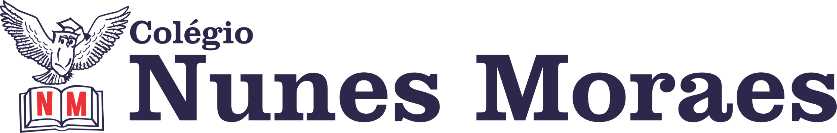 AGENDA DIÁRIA 3º ANO,12 DE ABRIL1ª AULA: PORTUGUÊS.AVALIAÇÃO DE PORTUGUÊS 2.2ª AULA: INGLÊSBom dia! Na aula de hoje o/a estudante acompanhará:Atividade no caderno.Conteúdo: materiais escolares e cores.3° AULA : MATEMÁTICACapítulo 06: O seu dinheiro.             Pág.: 18 e 19.Objetos de conhecimento: Sistema monetário brasileiro.Aprendizagens essenciais: Resolver problemas dos campos aditivo e multiplicativo envolvendo valores do sistema monetário brasileiro.Atividades propostas: Siga em frente – Sistema monetário p.19.Atividade para casa: Siga em frente p.18.4ª AULA: ARTE.Capítulo 06: Os movimentos e suas relações com o que sentimos e pensamos.          Página: 72 a 74.Objetos de conhecimento: Conscientização corporal.Aprendizagens essenciais: Experienciar a ludicidade, a percepção, a expressividade e a imaginação, ressignificando os espaços à sua volta.Atividades propostas: Abertura do capítulo 6 p.72 e 73; Agora é com você p.74.Bons estudos e uma ótima terça-feira!